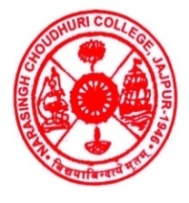 NATIONAL WEBINAR ON “NAAC RELATED QUALITY ENHANCEMENT AND ASSURANCE STRATEGIES”(WITH REFERENCE TO REVISED GUIDELINES)ORGANIZED BY IQAC & UGC CELL OF NARASINGH CHOUDHURY AUTONOMOUS COLLEGE, JAJPUR, ODISHA (NAAC ACCREDITED)ON3RD OCTOBER 2020PROGRAMME SCHEDULEHost- Dr Sarada Prasad Mohapatra, Academic Head, N C Autonomous College, Jajpur10.30 AM	 Welcome Address by Dr Sarada Prasad Mohapatra, Academic Head, N C (A) College, Jajpur, Odisha 10.35 AM	 Presidential Address by Prof F.M.Mallick, Principal & President, National Webinar, N C (A) College, Jajpur, Odisha10.40 AM	Address  by Dr Biswajit Mohapatra, I/C, UGC, N C (A) College, Jajpur, Odisha, Convener, National Webinar10.45 AM	Address by Sri Suresh Chandra Sahoo, I/C, IQAC, N C (A) College, Jajpur, Odisha, Organizing Secretary, National Webinar10.50 AM	Address by Dr. N.S Dharmadhikari (Chief Guest & Eminent Speaker), Educationist and Member, UGC and NAAC Committee11.50 AM	Q & A Session12.30 PM	Report by Dr Biswajit Mohapatra, I/C, UGC, N C (A) College, Jajpur, Odisha, Convener, National Webinar & declare of Closure of the session				****************